Madame, Monsieur,1	Comme suite à la Circulaire TSB 142 du 11 octobre 2023, et conformément au § 9.5 de la Résolution 1 (Rév. Genève, 2022) de l'AMNT, j'ai l'honneur de vous informer que la Commission d'études 17 de l'UIT-T a pris les décisions suivantes, durant sa séance plénière tenue le 1er mars 2024, concernant les projets de texte de l'UIT-T énumérés ci-après:2	Les renseignements existants sur les brevets sont consultables en ligne sur le site web de l'UIT-T.3	Les versions prépubliées des Recommandations sont disponibles sur le site web de l'UIT-T à l'adresse https://www.itu.int/itu-t/recommendations/.4	L'UIT publiera dès que possible les textes des Recommandations approuvées.Veuillez agréer, Madame, Monsieur, l'expression de ma considération distinguée.Seizo Onoe
Directeur du Bureau de la normalisation
des télécommunications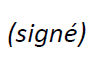 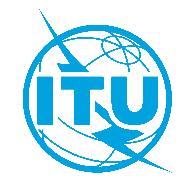 Union internationale des télécommunicationsBureau de la Normalisation des TélécommunicationsUnion internationale des télécommunicationsBureau de la Normalisation des TélécommunicationsGenève, le 21 mars 2024Réf.:Circulaire TSB 194CE 17/XYAux:–	Administrations des États Membres de l'Union;Copie:–	Aux Membres du Secteur de l'UIT-T;–	Aux Associés de l'UIT-T participant aux travaux de la Commission d'études 17;–	Aux établissements universitaires participant aux travaux de l'UIT;–	Aux Présidents et aux Vice-Présidents de la Commission d'études 17;–	Au Directeur du Bureau de développement des télécommunications;–	Au Directeur du Bureau des radiocommunicationsTél.:+41 22 730 6206Aux:–	Administrations des États Membres de l'Union;Copie:–	Aux Membres du Secteur de l'UIT-T;–	Aux Associés de l'UIT-T participant aux travaux de la Commission d'études 17;–	Aux établissements universitaires participant aux travaux de l'UIT;–	Aux Présidents et aux Vice-Présidents de la Commission d'études 17;–	Au Directeur du Bureau de développement des télécommunications;–	Au Directeur du Bureau des radiocommunicationsTélécopie:+41 22 730 5853Aux:–	Administrations des États Membres de l'Union;Copie:–	Aux Membres du Secteur de l'UIT-T;–	Aux Associés de l'UIT-T participant aux travaux de la Commission d'études 17;–	Aux établissements universitaires participant aux travaux de l'UIT;–	Aux Présidents et aux Vice-Présidents de la Commission d'études 17;–	Au Directeur du Bureau de développement des télécommunications;–	Au Directeur du Bureau des radiocommunicationsCourriel:tsbsg17@itu.intAux:–	Administrations des États Membres de l'Union;Copie:–	Aux Membres du Secteur de l'UIT-T;–	Aux Associés de l'UIT-T participant aux travaux de la Commission d'études 17;–	Aux établissements universitaires participant aux travaux de l'UIT;–	Aux Présidents et aux Vice-Présidents de la Commission d'études 17;–	Au Directeur du Bureau de développement des télécommunications;–	Au Directeur du Bureau des radiocommunicationsAux:–	Administrations des États Membres de l'Union;Copie:–	Aux Membres du Secteur de l'UIT-T;–	Aux Associés de l'UIT-T participant aux travaux de la Commission d'études 17;–	Aux établissements universitaires participant aux travaux de l'UIT;–	Aux Présidents et aux Vice-Présidents de la Commission d'études 17;–	Au Directeur du Bureau de développement des télécommunications;–	Au Directeur du Bureau des radiocommunicationsObjet:Statut des projets de nouvelle Recommandation UIT-T X.1150 (X.saf-dfs), X.1221 (X.stie), X.1222 (X.taeii), X.1280 (X.oob-sa) et X.1281 (X.osia), du projet d'Amendement 1 à la Recommandation X.1352, du projet de Recommandation X.1373 révisée et du projet de nouvelle Recommandation X.1818 (X.5Gsec-ctrl), à la suite de la réunion de la Commission d'études 17 de l'UIT-T (Genève, 20 février – 1er mars 2024)Statut des projets de nouvelle Recommandation UIT-T X.1150 (X.saf-dfs), X.1221 (X.stie), X.1222 (X.taeii), X.1280 (X.oob-sa) et X.1281 (X.osia), du projet d'Amendement 1 à la Recommandation X.1352, du projet de Recommandation X.1373 révisée et du projet de nouvelle Recommandation X.1818 (X.5Gsec-ctrl), à la suite de la réunion de la Commission d'études 17 de l'UIT-T (Genève, 20 février – 1er mars 2024)NuméroTitreDécisionAmendement 1 à la Recommandation X.1352Amendement à la Recommandation X.1352: Exigences de sécurité applicables aux dispositifs et aux passerelles de l'Internet des objetsApprouvéX.1150
(X.saf-dfs)Cadre d'assurance de la sécurité pour les services financiers numériquesApprouvéX.1280
(X.oob-sa)Cadre pour l'authentification par serveur hors bande au moyen de dispositifs mobilesApprouvéX.1281
(X.osia)Spécification des API d'identité normalisées ouvertes (OSIA) – Version 6.1.0ApprouvéX.1373revCapacité de mise à jour sécurisée des logiciels pour les dispositifs de communication des systèmes de transport intelligentsApprouvéX.1818
(X.5Gsec-ssl)Contrôles de sécurité pour l'exploitation et l'entretien des systèmes de réseau IMT-2020Approbation reportéeX.1221
(X.stie)Expression structurée de l'information de menaceApprobation reportéeX.1222
(X.taeii)Échange automatisé et fiable d'informations sur le renseignementApprobation reportée